Открытый классный час на тему:«ТОЛЕРАНТНОСТЬ – ПУТЬ К МИРУ!»в 1-3классах«Я в мире… Мир во мне… Толерантность – путь к миру»2013 годЗадачи: выбор качеств толерантного человека;изучение качества «Милосердие», выявление этого качества у себя;поиск новых шагов, путей выработки в себе данного качества.Вступительное слово учителя:Мир – это вселенная. Мир – это наша земля. Это наша страна. Наше село. Наша школа. Мир – это я, вы. Как разнообразен мир вокруг нас. Как интересен и противоречив мир во мне, в вас. Сегодня мы рассмотрим еще одну грань внутреннего мира каждого из нас.   - Считаете ли вы, что люди относятся друг к другу не всегда справедливо?   - Вспомните известные случаи жестокого несправедливого отношения.- Как вы думаете, о чем мы можем поговорить на классном часе? О бережном отношении к внутреннему миру человека.-  Мы все такие разные: взрослые и дети, блондины и брюнеты, добрые и злые, толстенькие и худые, лысые и с косичками, умные и не очень. И все мы должны жить и понимать друг друга. Существует такое красивое слово «толерантность»..... 2. Введение и объяснение понятия толерантность. 
        Сегодня мы часто слышим с телеэкранов, от ведущих политиков слово “толерантность”.Может, кто знает, что обозначает это слово? / версии детей /
.....- Описывать толерантность довольно трудно возможно из-за того, что в разных языках она определяется по - разному. Может, кто узнал, что оно означает в других языках? английском – готовность быть терпимым;во французском – отношение, когда человек думает и действует иначе, чем ты сам;в китайском – быть по отношению к другим великолепным;в арабском – милосердие, терпение, сострадание;у. 2. Смысловая поддержка.- Ребята, сейчас я  вам прочитаю положения, взятые из мировых религий. Подумайте, о чем говорит каждая из них.«Не делай другому того, от чего больно тебе»«Во всем, как хотите, чтобы с вами поступали люди, так поступайте и вы с ними»«Считай успех соседа своим успехом, а потерю соседа своей потерей»«В счастье и страдании, в радости и в горе мы должны относиться ко всем существам, как относятся к самим себе»-Передайте эти мысли своими словами.4. Качества толерантности. 
-  В народе говорят:Добрые слова – корни,
Добрые мысли – цветы,
Добрые дела – плоды,
Добрые сердца – сады- Ребята, на столах лежат конверты с различными качествами человека. Попробуйте выбрать пять качеств, которые, по вашему мнению, соответствуют человеку с толерантным отношением. (в каждом конверте по10-12 слов)Конверт №1: снисходительность, злорадство, эгоизм, конфликт, доброта, уважение, понимание, миролюбие, бессердечность, сострадание, великодушие, бестактность.Конверт №2: доброта, сердечность, хвастовство, равенство, грубость, милосердие, зазнайство, сострадание, благосклонность, уважение, великодушие.Конверт №3: миролюбие, бессердечность, прощение, равенство, уважение, милосердие, вспыльчивость, диалог, раздражение, сердечность, конфликт, великодушие.Конверт №4: поддержка, миролюбие, сотрудничество, равенство, сострадание, скупость, ложь, согласие, зависть, милосердие, великодушие, доброта.Ребята выбирают пять слов – качеств, подходящих, по их мнению, к человеку, обладающим толерантным отношением, и крепят их на стенде под образом толерантности. Все подводят итог.Учитель: человек ,обладающий толерантным отношением, должен обладать такими качествами как:уважение;милосердие;миролюбие;великодушие;сострадание.- Подумайте, а все ли мы обладаем этими качествам? Все ли мы можем спокойно выслушать друг друга? Поддержать в трудную минуту, понять непохожих на нас людей, разрешить конфликты мирным путем?Ребята говорят о том, что бывает так, что они ссорятся, не могут выслушать друг друга до конца, не уступают в играх товарищам.Учитель: А можем ли мы изменить себя? Можем ли воспитать в себе те качества, о которых мы сегодня говорим? Как мы можем это сделать? Когда мы это будем делать, и кто будет участником?Ученики предлагают изучить качества личности: уважение, милосердие, миролюбие, великодушие, сострадание.Учитель: А зачем мы это будем с вами делать? Какой результат мы ожидаем?Ученики: Может мы, изменимся сами в лучшую сторону, поможем измениться товарищу. Мир станет светлее и добрее.Учитель благодарит ребят за хорошие идеи, дает домашнее задание: узнать, что означает слово милосердие, нарисовать рисунки по этой теме, написать эссе, принести вырезки из газет о милосердных людях. ) определение качеств толерантной личности;Учитель: сейчас мы все вместе определим, какими качествами характера обладает толерантная личность. У каждого из вас на столах лежат карточки розового цвета, на которых записаны качества характера человека. Выберите те, которые характеризуют толерантную личность. А что, по вашему мнению, не относится, зачеркните.
Качества:ТерпимостьБессердечностьКонфликтСостраданиеПрощениеВспыльчивостьЖелание что-либо делать вместеМилосердиеЗлорадствоЛожьСотрудничествоУважение прав другихРаздражениеПринятие другого таким, какой он естьЗавистьУчитель: итак, толерантная личность обладает следующими качествами…5. Игра «Вместе мы поможем друг другу вырасти»-Ребята, встаньте, пожалуйста, в круг. Скажите своему товарищу что-нибудь хорошее о нем -  комплимент. Например: Спасибо за то, что ты такой добрый и внимательный друг. Мне нравиться, когда ты смеешься и шутишь. Ты здорово помогаешь другим. Дети говорят комплименты.Пусть эти комплименты останутся в вашей памяти. Как здорово, что о вас хорошо отзываются ваши товарищи. 7. Обобщение. 
Наш класс – это семья. И хотелось бы, чтобы в нашей семье всегда царила доброта, уважение, взаимопонимание, не было бы ни ссор, ни ругани. А что же для этого нужно сделать, мы узнаем из китайскойпритчи «Ладная семья».
        Жила-была на свете семья. Она была не простая. Более 100 человек насчитывалось в этой семье. И занимала она целое село. Так и жили всей семьей и всем селом. Вы скажете: ну и что, мало ли больших семейств на свете. Но дело в том, что семья была особая – мир и лад царили в той семье и, стало быть, на селе. Ни ссор, ни ругани, ни, Боже упаси, драк и раздоров. Дошел слух об этой семье до самого владыки страны. И он решил проверить, правду ли молвят люди. Прибыл он в село, и душа его возрадовалась: кругом чистота, красота, достаток и мир. Хорошо детям, спокойно старикам. Удивился владыка. Решил узнать, как жители села добились такого лада, пришел к главе семьи, расскажи, мол, как ты добиваешься такого согласия и мира в твоей семье. Тот взял лист бумаги и стал что-то писать, писал долго – видно, не очень силен был в грамоте. Затем передал лист владыке. Тот взял бумагу и стал разбирать каракули старика. Разобрал с трудом и удивился. Три слова были начертаны на бумаге: любовь; прощение; терпение. И в конце листа:сто раз любовь, сто раз прощение, сто раз терпение. Прочел владыка, почесал, как водится, за ухом и спросил: - И все? - Да, - ответил старик, - это и есть основа жизни всякой хорошей семьи. И, подумав, добавил: - И мира тоже.- Какой ответ вы нашли в притчи?- Как вы поняли эту притчу?8. Тренинг. /Стоя за партой /
Давайте вдумчиво и в полголоса произнесем следующие фразы:
Наша Родина - Россия.
Мы живем дружно.
Мы терпимы друг к другу.
Мы милосердные, добрые, справедливые.
Если все люди будут такими, то на всей планете Земля будут счастливо жить дети и никогда не будет войны.Наша страна – это место, где мы можем любить друг друга, соблюдать традиции и продолжать  историю  Толерантности.9. Рефлексия
Давайте вернёмся к теме классного часа .
-  Что мы хотели выяснить? / Почему толерантность приводит к миру?/-  Какой же ответ  вы можете  дать? ( Посовещайтесь в группе,  1 представитель её озвучит, если версии одинаковые у групп, не надо повторяться, достаточно сказать: « Мы такого же мнения. » )- Оцените работу своей группы. ( 5-ая система ). Ваши пожелания.Дети всей Земли хотят жить в мире, дружбе, понимании, чтобы всегда светило яркое солнце, а рядом была любимая мама, как поется в одной очень старой, но до сих пор популярной детской песенке. Давайте все дружно споем песню “Солнечный круг”  ) Счастья Вам всем, мира, радости и терпения! До свидания! До новых встреч! Спасибо за работу!3. Подведение итогов мероприятияУчитель: - Что нового вы узнали на нашем классном часу?                - Что вам понравилась?               - Что было самым интересным на уроке?IV. Итог классного часа.– Понимая, что человек не идеален, совершает ошибки, причиняет другому боль, мы все же сознательно опираемся на «разумное, доброе, вечное». Постоянное обращение к лучшему в человеке помогает справляться с соблазнами отклонения от норм и закона. Что значит принять другого человека? Это значит, каким бы он ни был отличным от нас, будь он другой национальности, других взглядов, других привычек и интересов, другой комплекции и с другими, не такими как у нас самих причудами. - Как же вы понимаете сочетание «толерантное отношение»? Какое это отношение?- Стоит ли поддерживать толерантность в школе? Итак, с сегодняшнего дня мы с вами, зная определение толерантности, практикуем его. Мы разные – в этом наша сила и богатство!                                          КЛАССНЫЙ ЧАС НА ТЕМУ:«Толерантность – путь к миру»                    Открытый классный час на тему: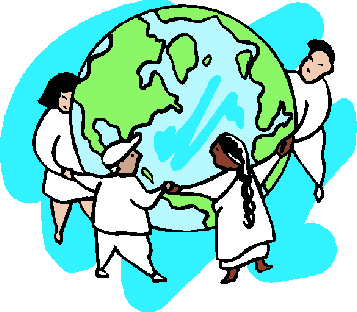 «ТОЛЕРАНТНОСТЬ – ПУТЬ К МИРУ!»в 1-3классах                                                                                                                                     воспитатель:                                                                                                                               Хайруллина Л.Р.                                                                             НКСШИ 2013г